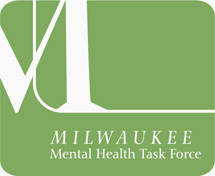 MHTF Membership Directory Information(Email completed form to: elisec@drwi.org)The Milwaukee Mental Health Task Force is committed to being a leader in identifying issues faced by all people affected by mental illness, facilitating improvements in mental health services, giving consumers and families a strong voice, reducing stigma, and implementing recovery principles.NameNameEmailEmailPreferred Phone #Preferred Phone #Preferred Phone #Preferred Phone #WorkWorkCellHomeAlternate Phone #Alternate Phone #Alternate Phone #Alternate Phone #WorkWorkCellHomeFax #Fax #Fax #Fax #  Please check if you are a new member. How did you hear about MH Task Force?  Please check if you are a new member. How did you hear about MH Task Force?  Please check if you are a new member. How did you hear about MH Task Force?  Please check if you are a new member. How did you hear about MH Task Force?  Please check if you are a new member. How did you hear about MH Task Force?  Please check if you are a new member. How did you hear about MH Task Force?  Please check if you are a new member. How did you hear about MH Task Force?  Please check if you are a new member. How did you hear about MH Task Force?  Please check if you are a new member. How did you hear about MH Task Force?  Please check if you are a new member. How did you hear about MH Task Force?  Please check if you are a new member. How did you hear about MH Task Force?  Please check if you are a new member. How did you hear about MH Task Force?  Please check if you are a new member. How did you hear about MH Task Force?  Please check if you are a new member. How did you hear about MH Task Force?  Please check if you are a new member. How did you hear about MH Task Force?  Please check if you are a new member. How did you hear about MH Task Force?  Please check if you are a new member. How did you hear about MH Task Force?  Please check if you are a new member. How did you hear about MH Task Force?  Please check if you are a new member. How did you hear about MH Task Force?  Please check if you are a new member. How did you hear about MH Task Force?Work InformationWork InformationWork InformationWork InformationWork InformationWork InformationWork InformationWork InformationWork InformationWork InformationWork InformationWork InformationWork InformationWork InformationWork InformationWork InformationWork InformationWork InformationWork InformationWork InformationWork NameWork NameWork NameAddressAddressAddressCityCityCityStateStateStateZipZipPlease indicate your preferred listing for the directory (check all to be listed)Please indicate your preferred listing for the directory (check all to be listed)Please indicate your preferred listing for the directory (check all to be listed)Please indicate your preferred listing for the directory (check all to be listed)Please indicate your preferred listing for the directory (check all to be listed)Please indicate your preferred listing for the directory (check all to be listed)Please indicate your preferred listing for the directory (check all to be listed)Please indicate your preferred listing for the directory (check all to be listed)Please indicate your preferred listing for the directory (check all to be listed)Please indicate your preferred listing for the directory (check all to be listed)Please indicate your preferred listing for the directory (check all to be listed)Please indicate your preferred listing for the directory (check all to be listed)Please indicate your preferred listing for the directory (check all to be listed)Please indicate your preferred listing for the directory (check all to be listed)Please indicate your preferred listing for the directory (check all to be listed)Please indicate your preferred listing for the directory (check all to be listed)Please indicate your preferred listing for the directory (check all to be listed)Please indicate your preferred listing for the directory (check all to be listed)Please indicate your preferred listing for the directory (check all to be listed)Please indicate your preferred listing for the directory (check all to be listed)My nameMy nameMy nameMy nameMy nameMy nameMy nameMy nameMy nameMy nameMy nameMy nameMy nameMy nameMy nameMy email addressMy email addressMy email addressMy email addressMy email addressMy email addressMy email addressMy email addressMy email addressMy email addressMy email addressMy email addressMy email addressMy email addressMy email addressMy preferred phone numberMy preferred phone numberMy preferred phone numberMy preferred phone numberMy preferred phone numberMy preferred phone numberMy preferred phone numberMy preferred phone numberMy preferred phone numberMy preferred phone numberMy preferred phone numberMy preferred phone numberMy preferred phone numberMy preferred phone numberMy preferred phone numberMy alternate phone numberMy alternate phone numberMy alternate phone numberMy alternate phone numberMy alternate phone numberMy alternate phone numberMy alternate phone numberMy alternate phone numberMy alternate phone numberMy alternate phone numberMy alternate phone numberMy alternate phone numberMy alternate phone numberMy alternate phone numberMy alternate phone numberMy agency information (agency name and address)My agency information (agency name and address)My agency information (agency name and address)My agency information (agency name and address)My agency information (agency name and address)My agency information (agency name and address)My agency information (agency name and address)My agency information (agency name and address)My agency information (agency name and address)My agency information (agency name and address)My agency information (agency name and address)My agency information (agency name and address)My agency information (agency name and address)My agency information (agency name and address)My agency information (agency name and address)Not at allNot at allNot at allNot at allNot at allNot at allNot at allNot at allNot at allNot at allNot at allNot at allNot at allNot at allNot at allHome Address Information**Note: We are requesting a home address to help us identify legislative contacts for Task Force members.  This information will NOT be published in the directoryHome Address Information**Note: We are requesting a home address to help us identify legislative contacts for Task Force members.  This information will NOT be published in the directoryHome Address Information**Note: We are requesting a home address to help us identify legislative contacts for Task Force members.  This information will NOT be published in the directoryHome Address Information**Note: We are requesting a home address to help us identify legislative contacts for Task Force members.  This information will NOT be published in the directoryHome Address Information**Note: We are requesting a home address to help us identify legislative contacts for Task Force members.  This information will NOT be published in the directoryHome Address Information**Note: We are requesting a home address to help us identify legislative contacts for Task Force members.  This information will NOT be published in the directoryHome Address Information**Note: We are requesting a home address to help us identify legislative contacts for Task Force members.  This information will NOT be published in the directoryHome Address Information**Note: We are requesting a home address to help us identify legislative contacts for Task Force members.  This information will NOT be published in the directoryHome Address Information**Note: We are requesting a home address to help us identify legislative contacts for Task Force members.  This information will NOT be published in the directoryHome Address Information**Note: We are requesting a home address to help us identify legislative contacts for Task Force members.  This information will NOT be published in the directoryHome Address Information**Note: We are requesting a home address to help us identify legislative contacts for Task Force members.  This information will NOT be published in the directoryHome Address Information**Note: We are requesting a home address to help us identify legislative contacts for Task Force members.  This information will NOT be published in the directoryHome Address Information**Note: We are requesting a home address to help us identify legislative contacts for Task Force members.  This information will NOT be published in the directoryHome Address Information**Note: We are requesting a home address to help us identify legislative contacts for Task Force members.  This information will NOT be published in the directoryHome Address Information**Note: We are requesting a home address to help us identify legislative contacts for Task Force members.  This information will NOT be published in the directoryHome Address Information**Note: We are requesting a home address to help us identify legislative contacts for Task Force members.  This information will NOT be published in the directoryHome Address Information**Note: We are requesting a home address to help us identify legislative contacts for Task Force members.  This information will NOT be published in the directoryHome Address Information**Note: We are requesting a home address to help us identify legislative contacts for Task Force members.  This information will NOT be published in the directoryHome Address Information**Note: We are requesting a home address to help us identify legislative contacts for Task Force members.  This information will NOT be published in the directoryHome Address Information**Note: We are requesting a home address to help us identify legislative contacts for Task Force members.  This information will NOT be published in the directoryHome AddressHome AddressHome AddressCityCityCityStateStateStateZipZipDirectory Information:  Please indicate all applicable categories you wish to be listed under in the membership directory.Directory Information:  Please indicate all applicable categories you wish to be listed under in the membership directory.Directory Information:  Please indicate all applicable categories you wish to be listed under in the membership directory.Directory Information:  Please indicate all applicable categories you wish to be listed under in the membership directory.Directory Information:  Please indicate all applicable categories you wish to be listed under in the membership directory.Directory Information:  Please indicate all applicable categories you wish to be listed under in the membership directory.Directory Information:  Please indicate all applicable categories you wish to be listed under in the membership directory.Directory Information:  Please indicate all applicable categories you wish to be listed under in the membership directory.Directory Information:  Please indicate all applicable categories you wish to be listed under in the membership directory.Directory Information:  Please indicate all applicable categories you wish to be listed under in the membership directory.Directory Information:  Please indicate all applicable categories you wish to be listed under in the membership directory.Directory Information:  Please indicate all applicable categories you wish to be listed under in the membership directory.Directory Information:  Please indicate all applicable categories you wish to be listed under in the membership directory.Directory Information:  Please indicate all applicable categories you wish to be listed under in the membership directory.Directory Information:  Please indicate all applicable categories you wish to be listed under in the membership directory.Directory Information:  Please indicate all applicable categories you wish to be listed under in the membership directory.Directory Information:  Please indicate all applicable categories you wish to be listed under in the membership directory.Directory Information:  Please indicate all applicable categories you wish to be listed under in the membership directory.Directory Information:  Please indicate all applicable categories you wish to be listed under in the membership directory.Directory Information:  Please indicate all applicable categories you wish to be listed under in the membership directory.AdvocacyAdvocacyAdvocacyAdvocacyDirect ServiceDirect ServiceDirect ServiceDirect ServiceProvider MHProvider MHProvider MHProvider MHProvider MHProvider MHProvider MHGovernment AgencyGovernment AgencyGovernment AgencyGovernment AgencyResearchResearchResearchResearchProvider AODAProvider AODAProvider AODAProvider AODAProvider AODAProvider AODAProvider AODAEducation/TrainingEducation/TrainingEducation/TrainingEducation/TrainingCriminal Justice/ CorrectionalCriminal Justice/ CorrectionalCriminal Justice/ CorrectionalCriminal Justice/ CorrectionalProvider Youth/Children ServicesProvider Youth/Children ServicesProvider Youth/Children ServicesProvider Youth/Children ServicesProvider Youth/Children ServicesProvider Youth/Children ServicesProvider Youth/Children ServicesLegalLegalLegalLegalPeer SpecialistPeer SpecialistPeer SpecialistPeer SpecialistConsumerConsumerConsumerConsumerConsumerConsumerConsumerHospitalHospitalHospitalHospitalManaged Health Care Org.Managed Health Care Org.Managed Health Care Org.Managed Health Care Org.Independent /Private ProviderIndependent /Private ProviderIndependent /Private ProviderIndependent /Private ProviderIndependent /Private ProviderIndependent /Private ProviderIndependent /Private ProviderSupport group facilitatorSupport group facilitatorSupport group facilitatorSupport group facilitatorOther(Explain):